Call to Order: Chairman Faron Wahl called the meeting to order. The roll call was called, and a quorum was present. 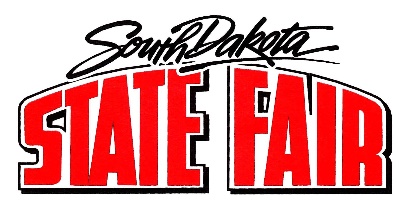 Members present: Faron Wahl, Jo Beal, Denise Muntefering, Loren Noess, Jamie White, Amanda Stade, Scott Cordts, Dusty Anderson, Gary Sharp, Sherman Gose, Tom Harmon, and Justin Bell.Staff members and others present: Secretary Hunter Roberts, Brian Faris, Peggy Besch, Jason Coenen, Cliff Hadley, and Pam Geppert.Summary of Daily Events:Discussion items: Admission tickets: There were some issues on Sunday with purchasing on-line tickets. Will have to research further.VIP Tickets: There were issues with some VIP tickets not working (scanning correctly). Will need to research further.May need to establish a “Parking Committee” to address challenges. Need to establish some consequences.Labor challenges: Are there any incentives to encourage seasonal employees to work all week? Will need to research further.Discussed parking issues and how parking is being abused. Will start towing practices.Heard many positive comments.Nex meeting: October 18, 2022. Adjourned.